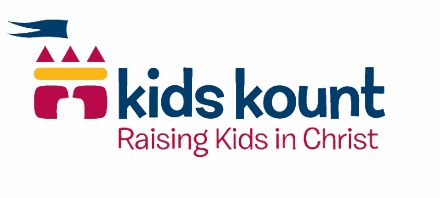 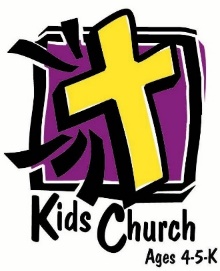 Year 1Summer – 	God Made Everything, God Saves and Protects Us, God’s Rules are Cool!Fall – 		God is Our King, God is Powerful, God Talks to MeWinter – 	Jesus Our Savior Came to Earth, Jesus is Our Friend, Jesus is Our Helper, Jesus Gave Himself for MeSpring – 	The Gifts from Jesus, We are in God’s FamilyYear 2Summer – 	I am God’s Child, God is Awesome, God Teaches Us His WaysFall – 	God Forgives Me, God’s Creation is Grrreat!, God Keeps His Promises, God is There in Tough TimesWinter – 	God Gives the Best Gifts, Jesus is God’s Son, Jesus Takes Care of Me, Jesus Gave His Life for MeSpring – 	We are God’s Church, We are in God’s Family